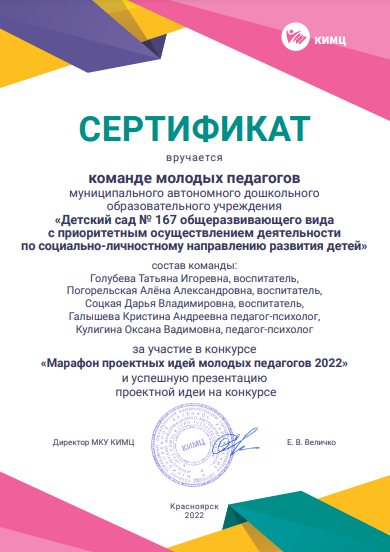 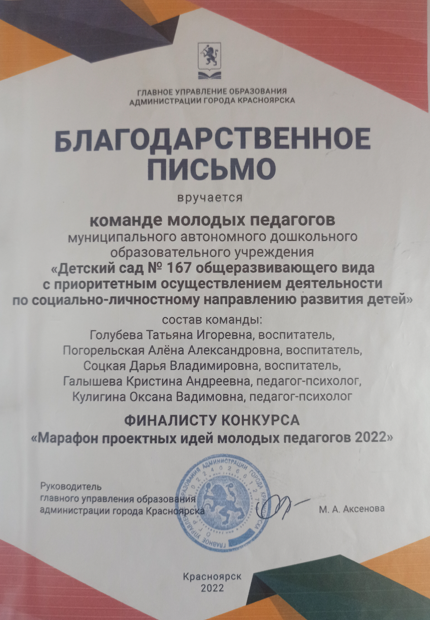 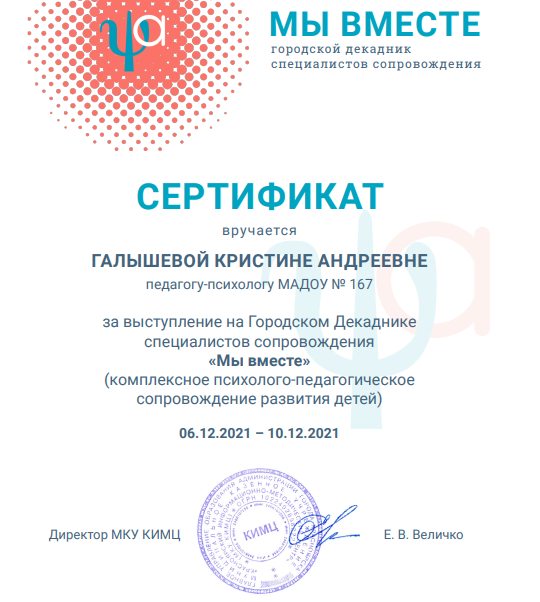 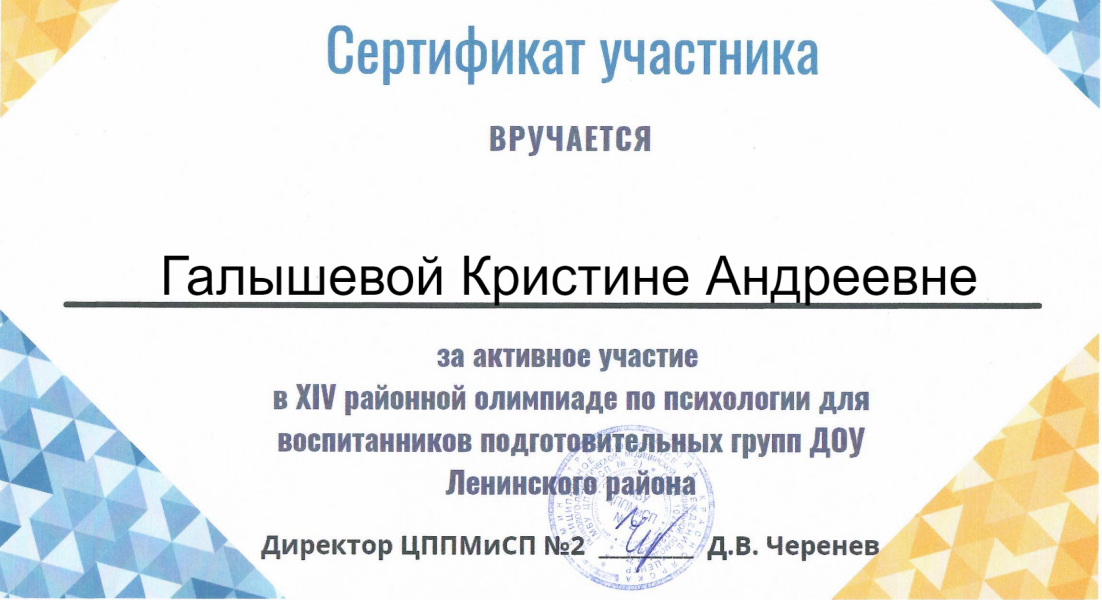 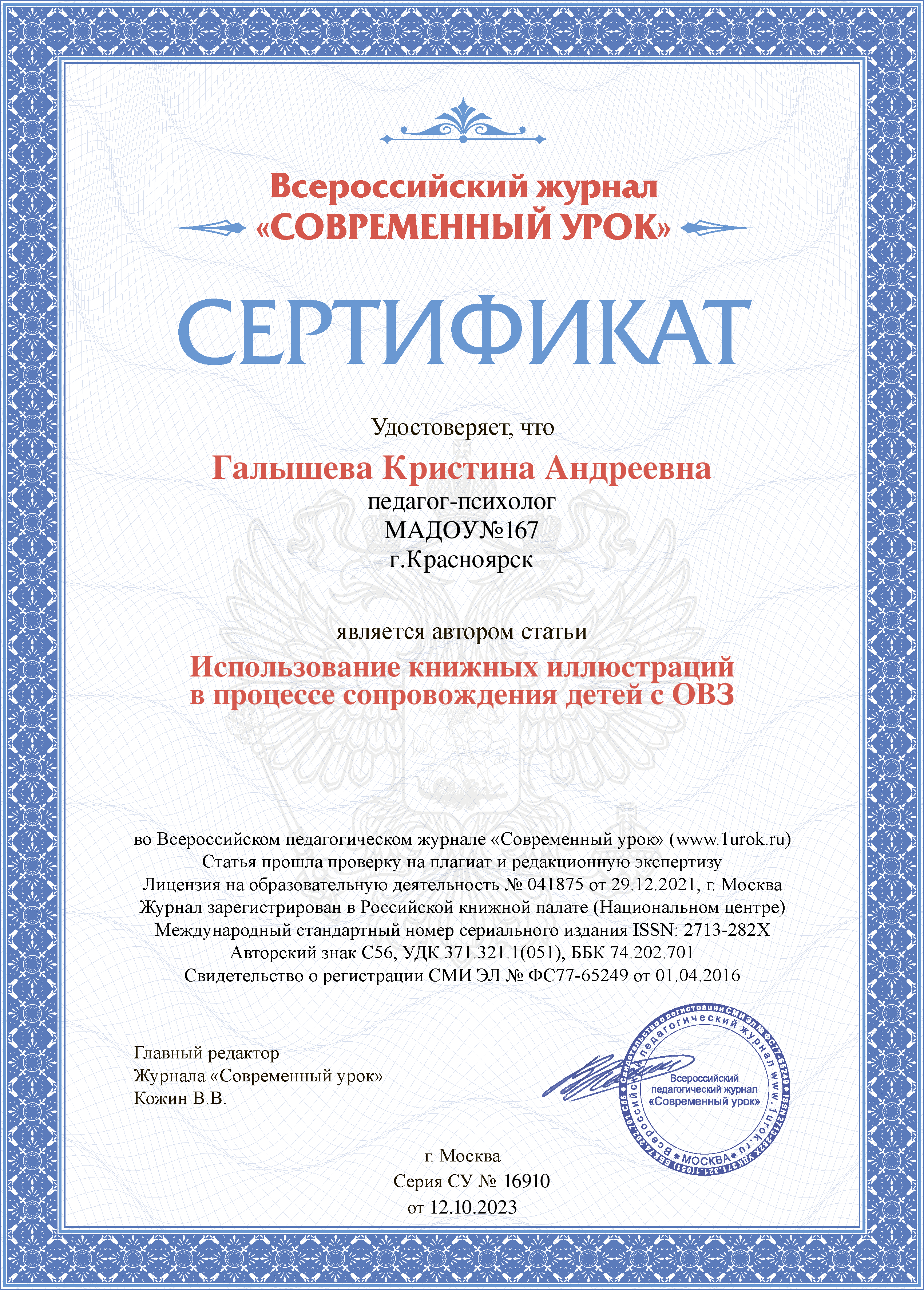 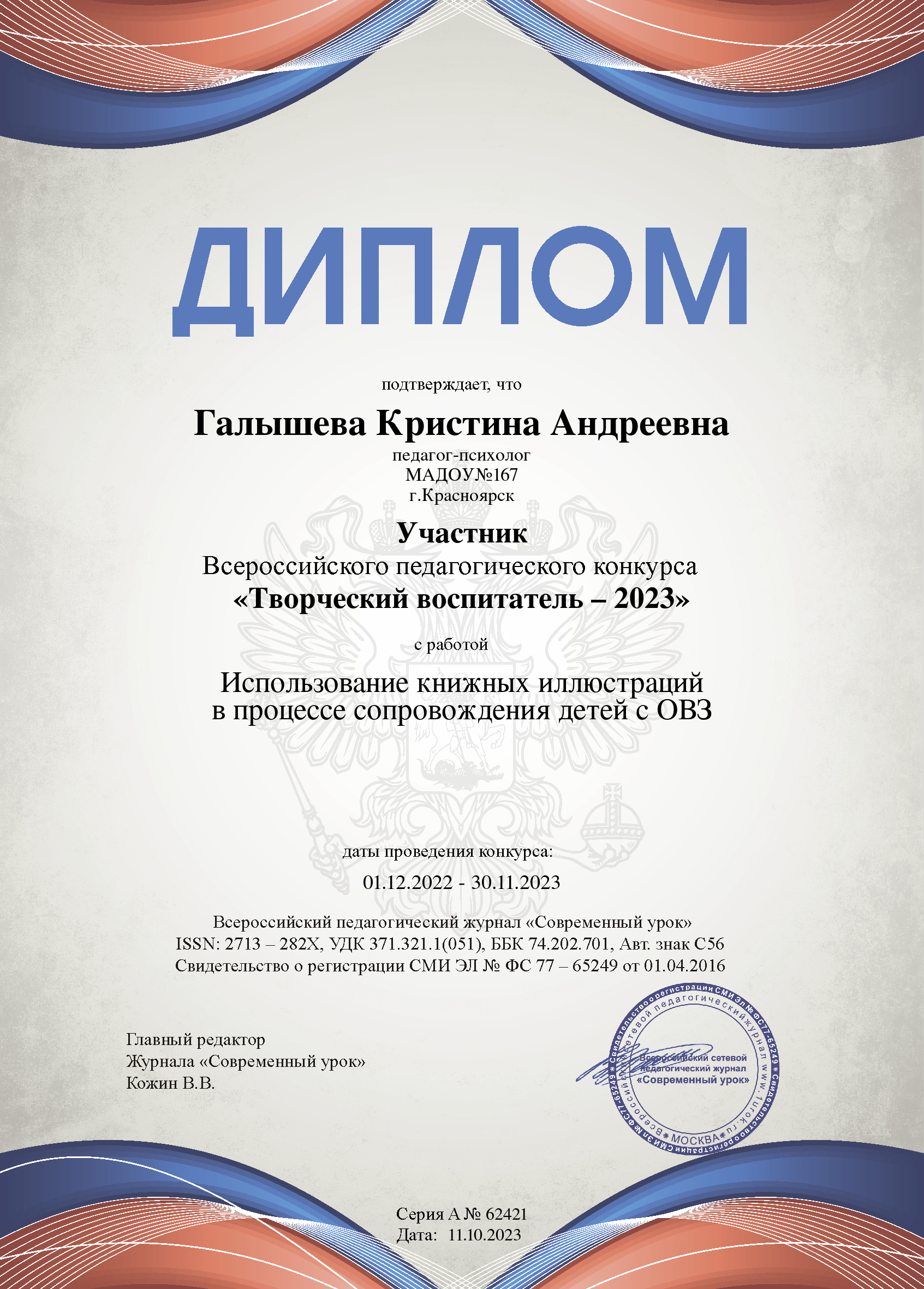 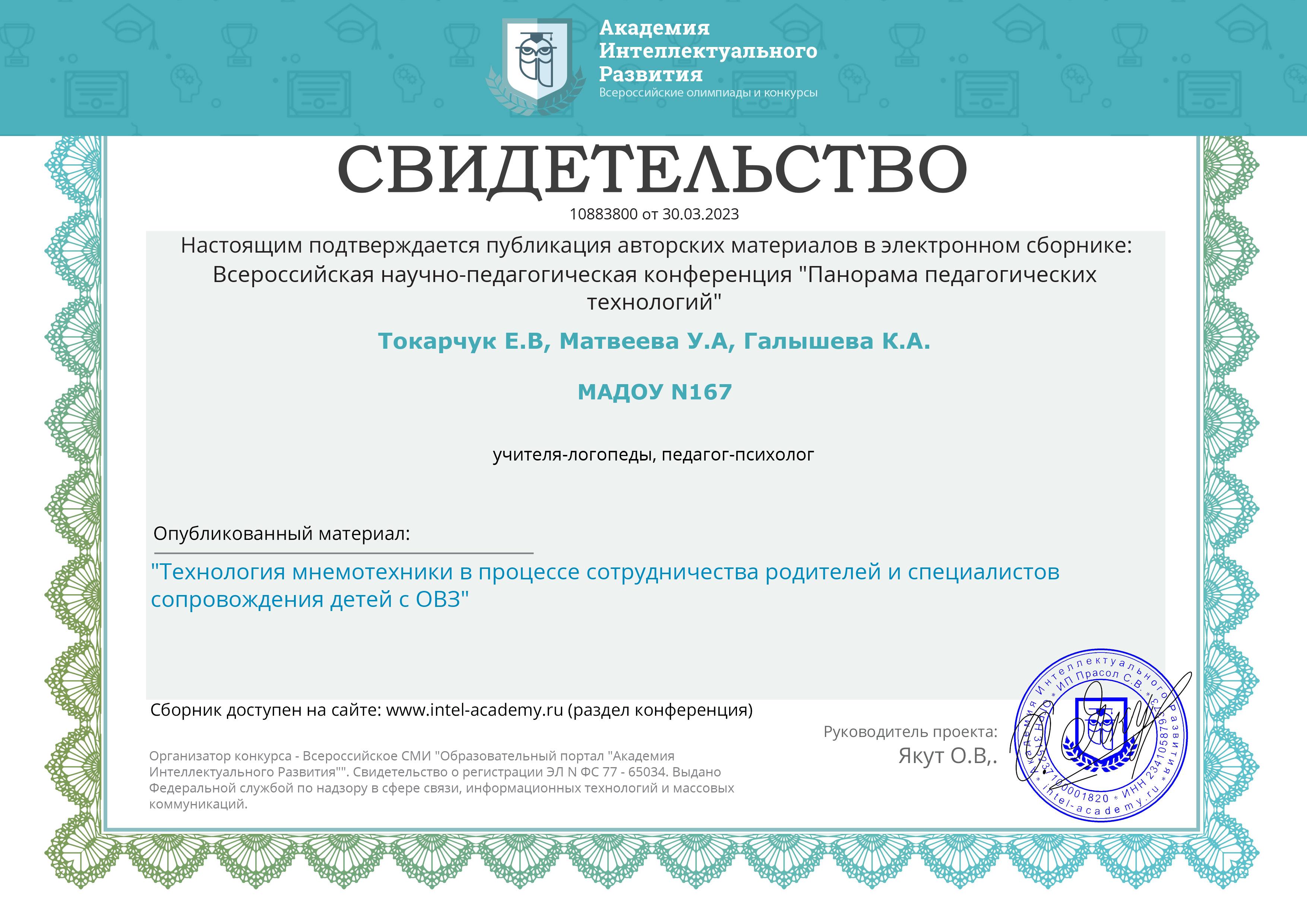 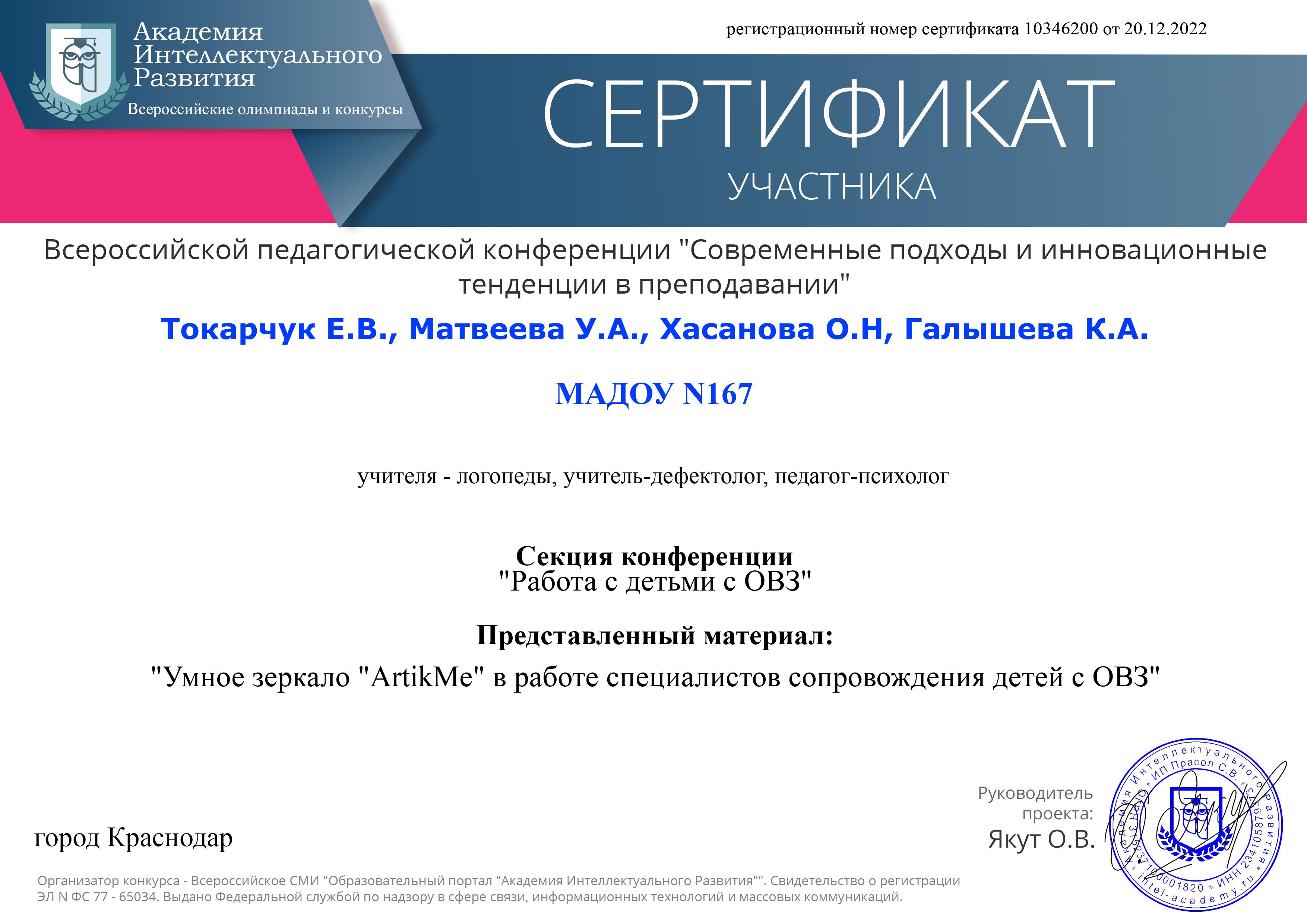 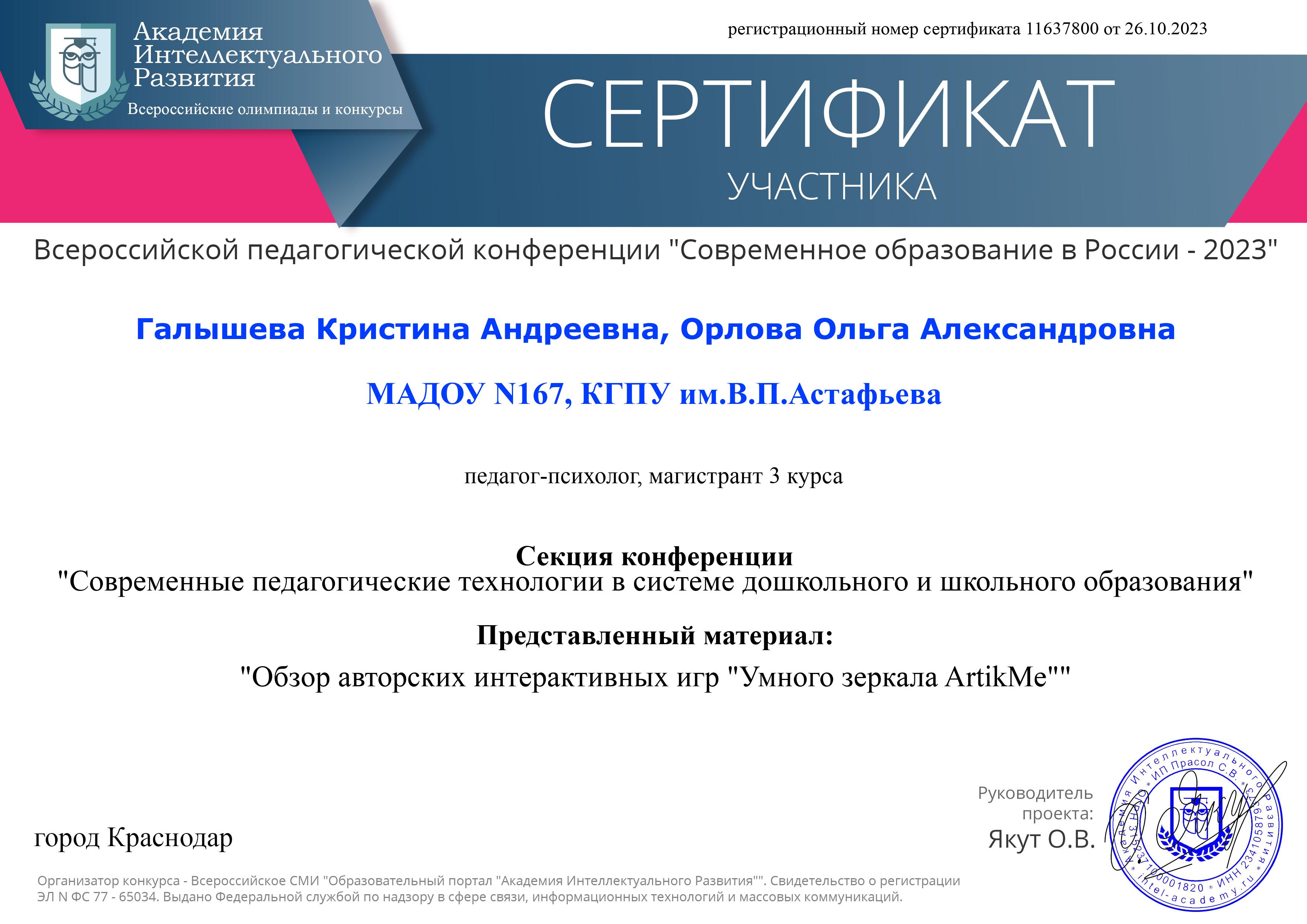 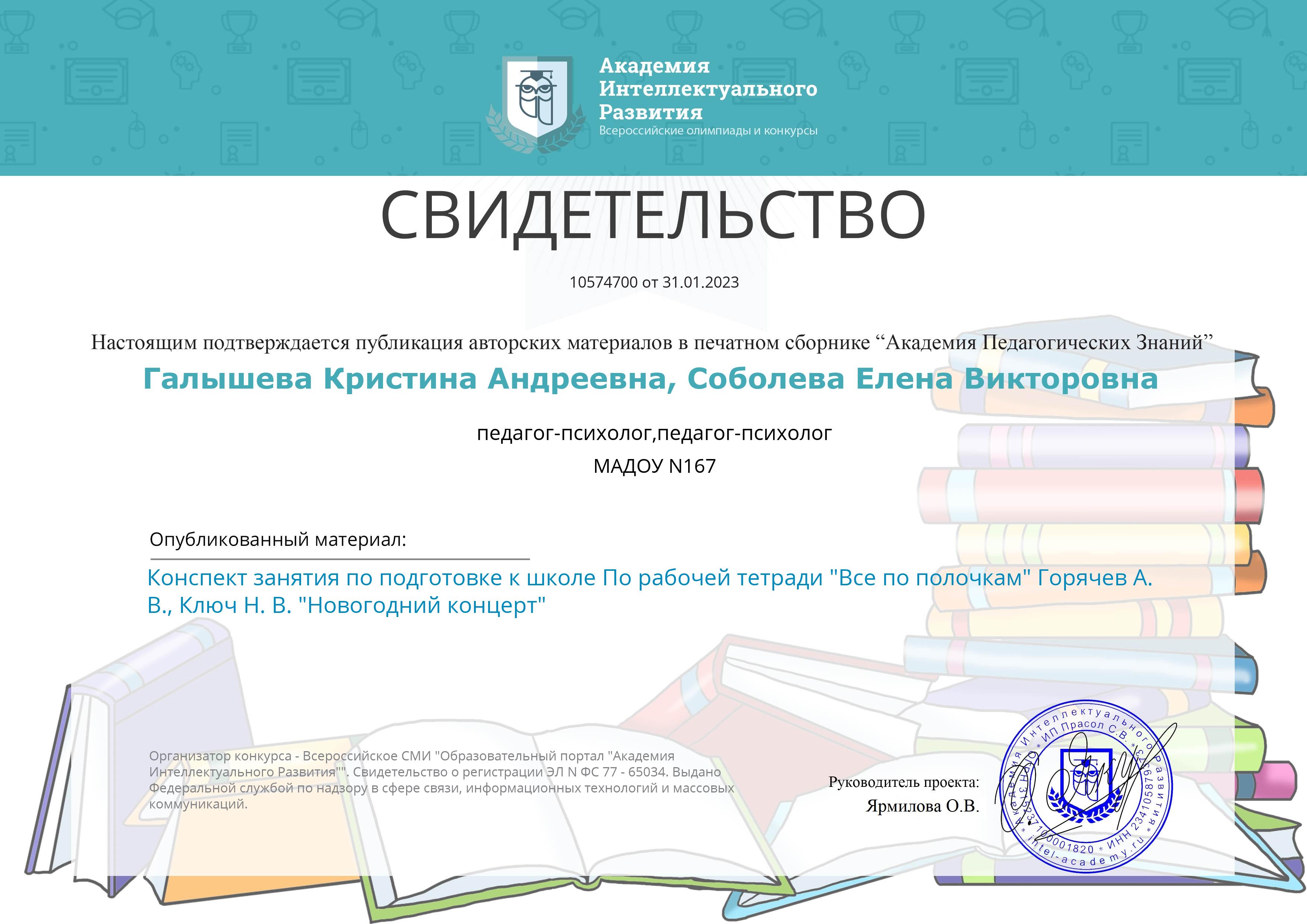 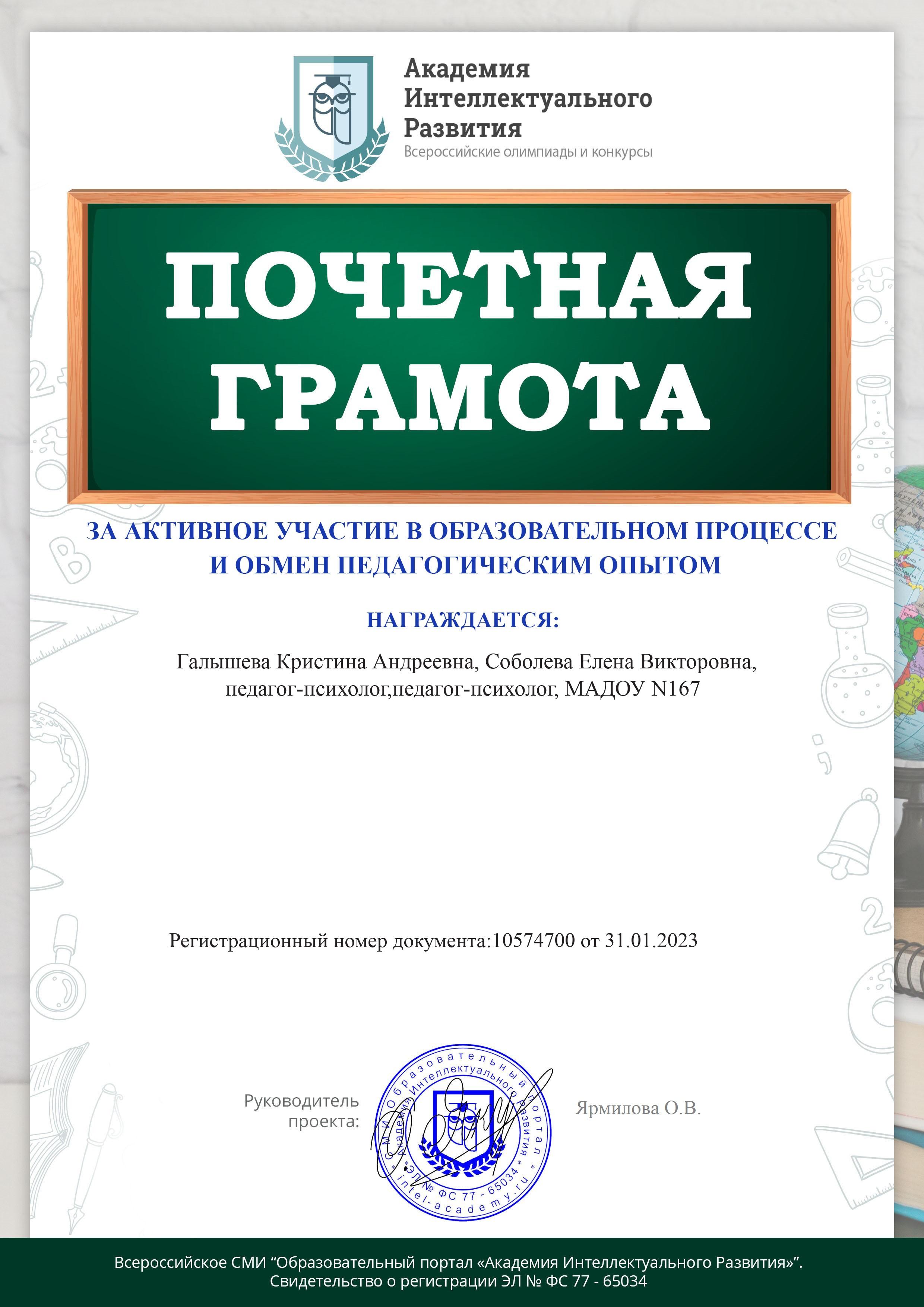 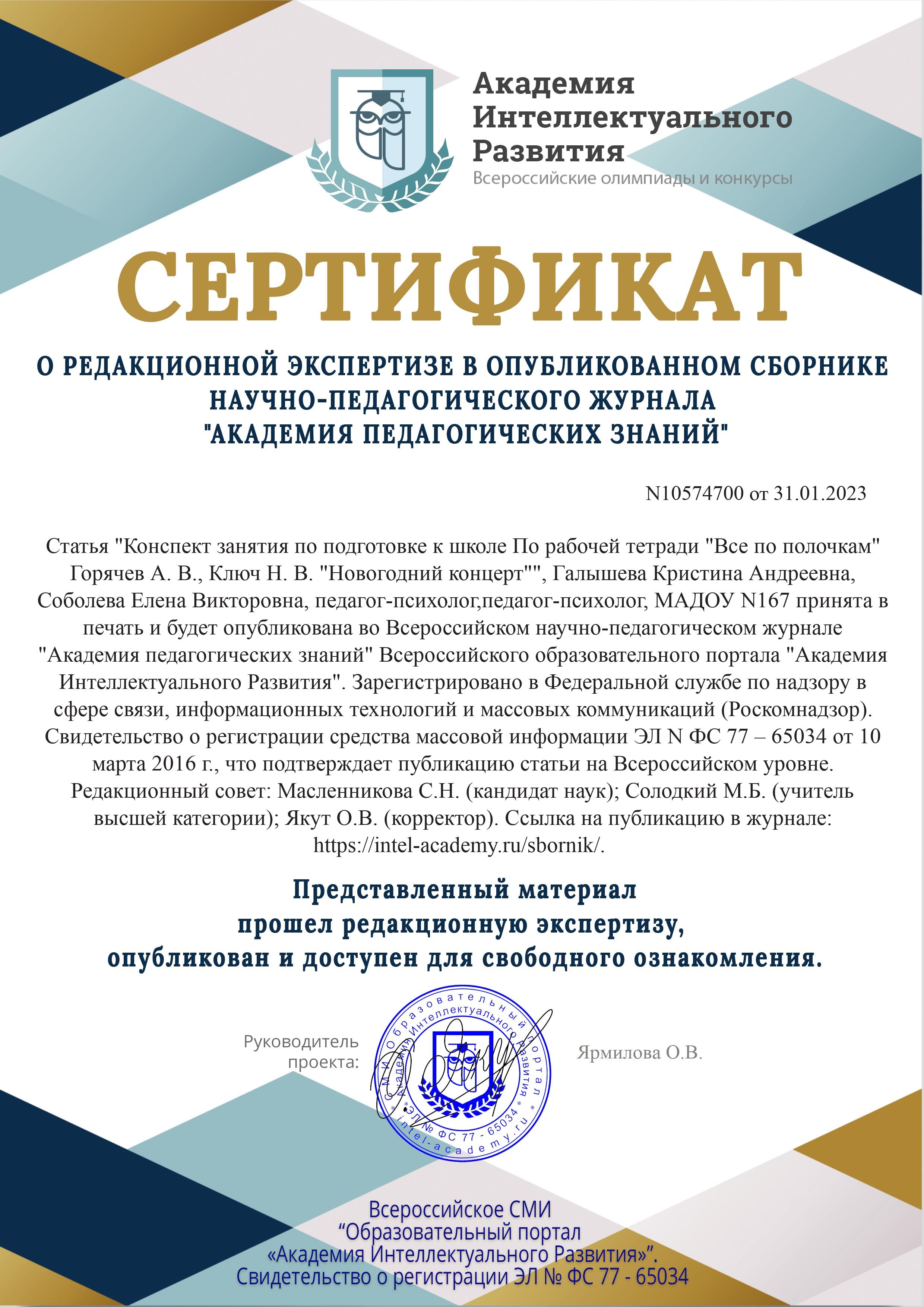 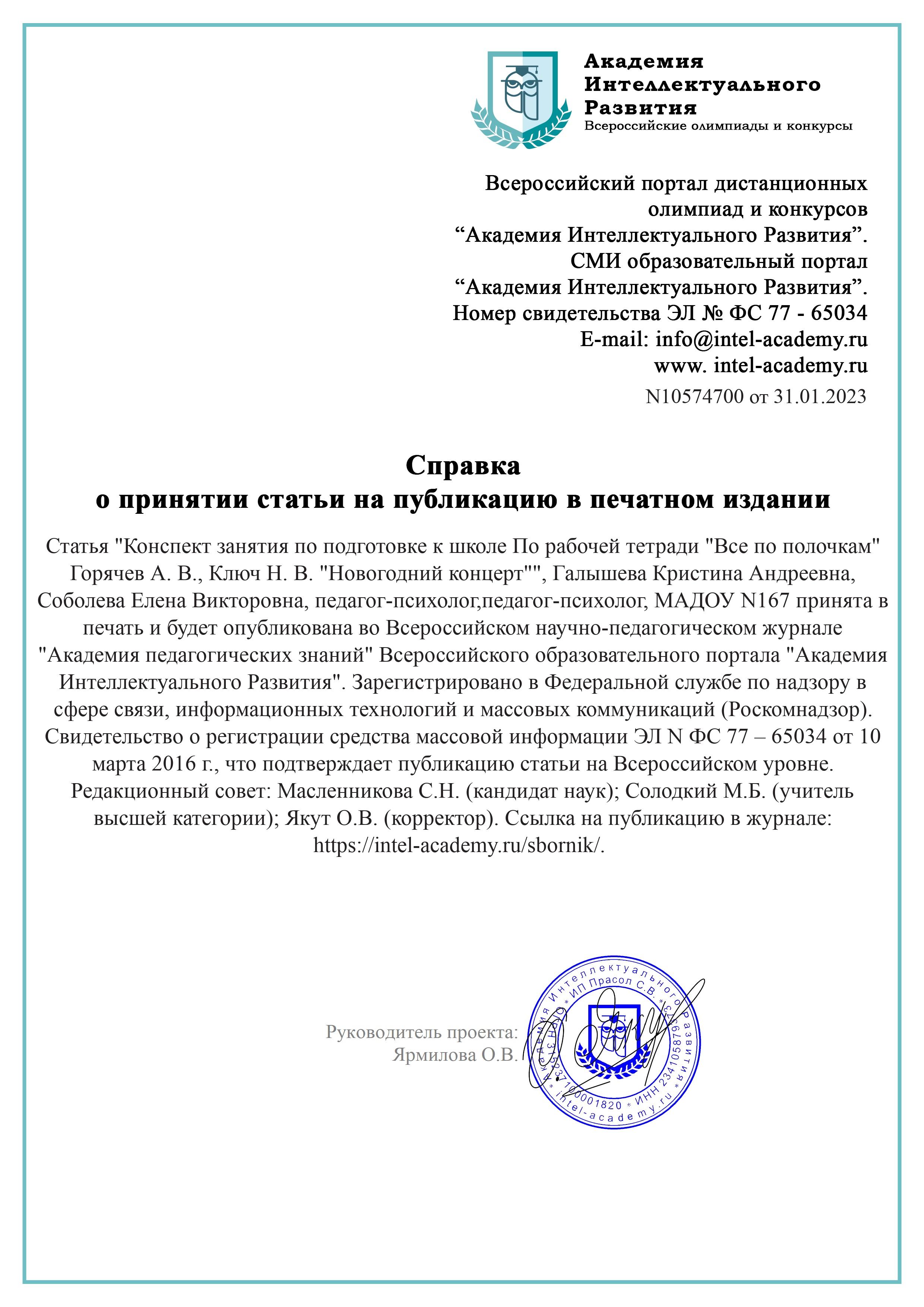 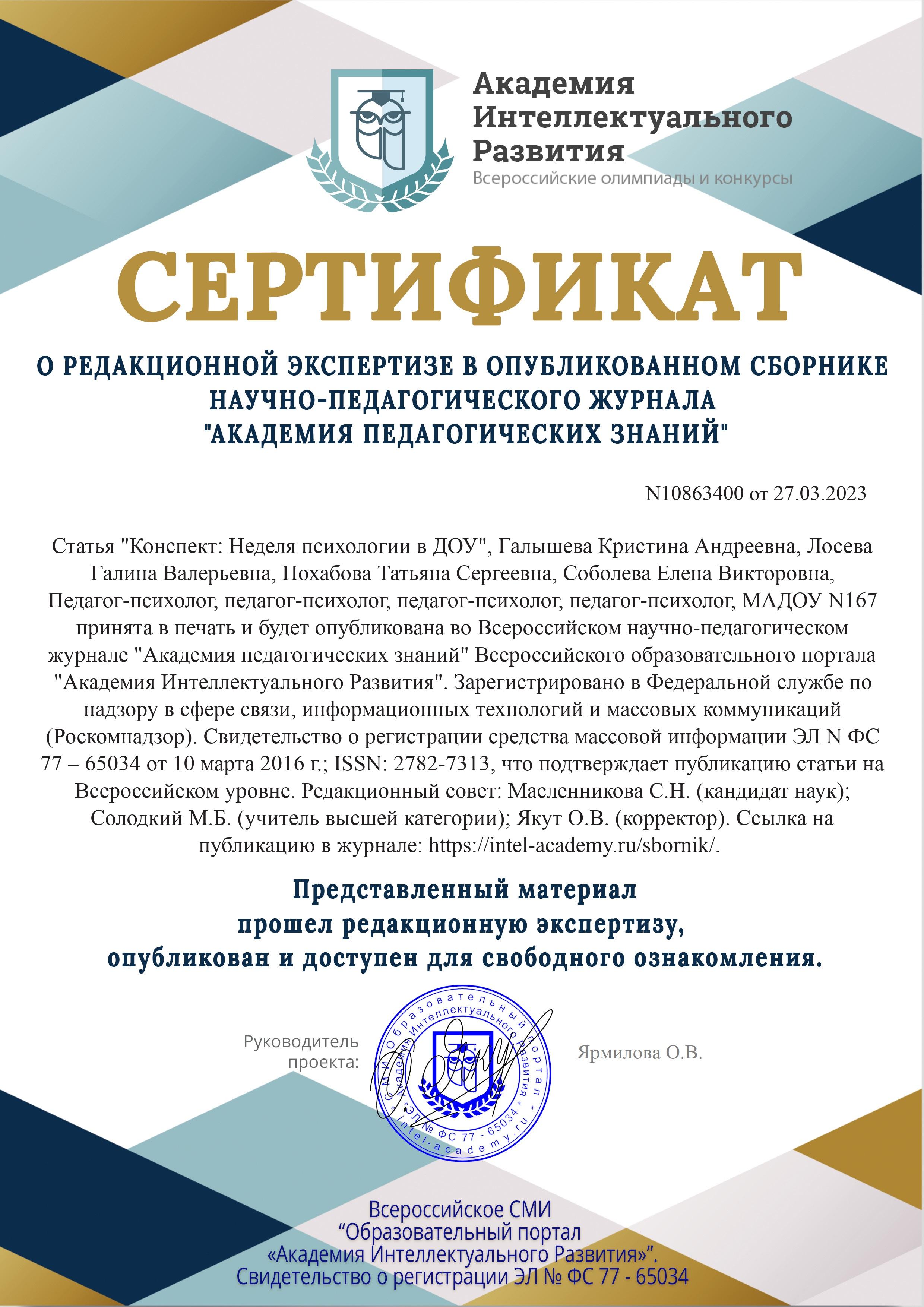 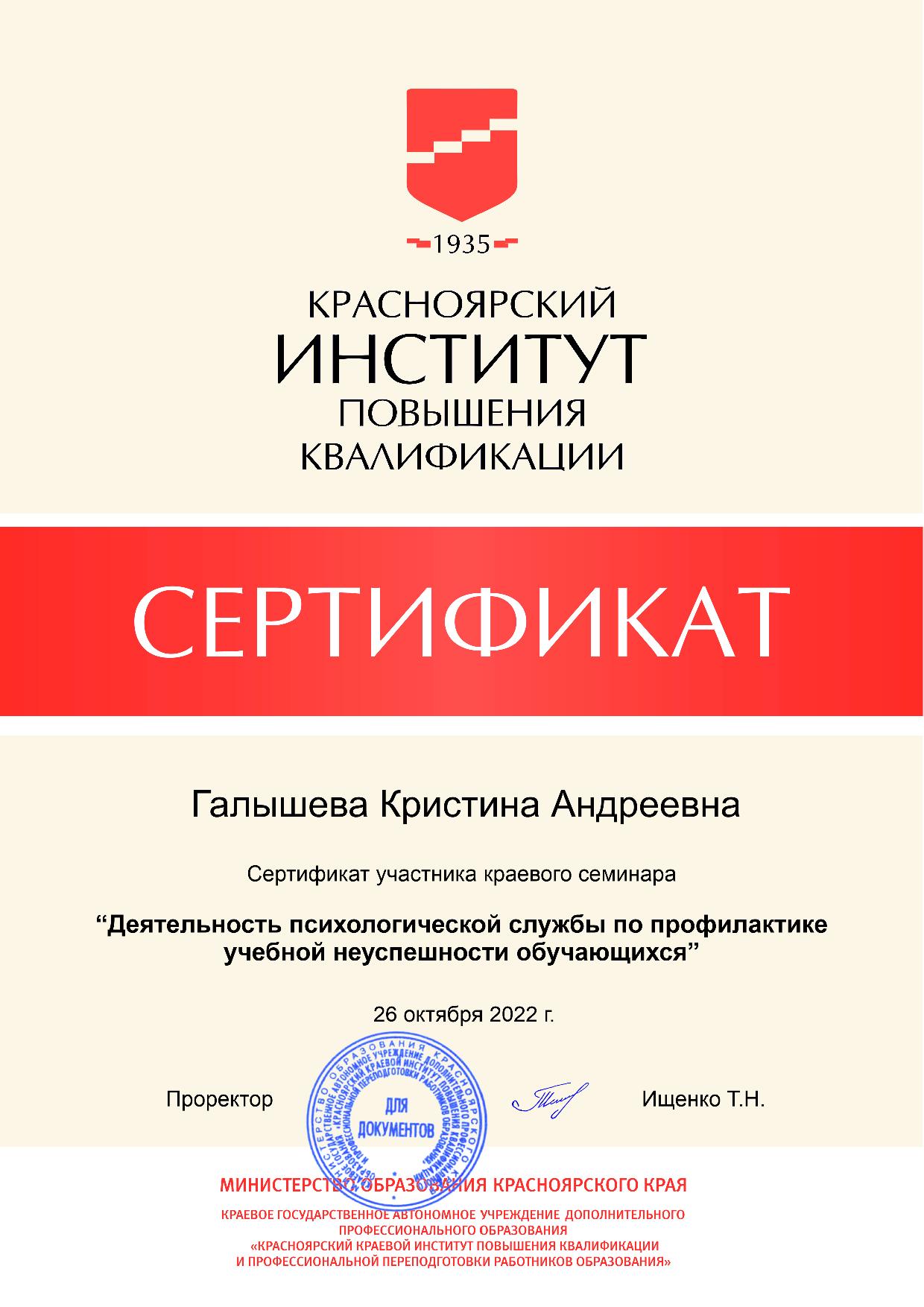 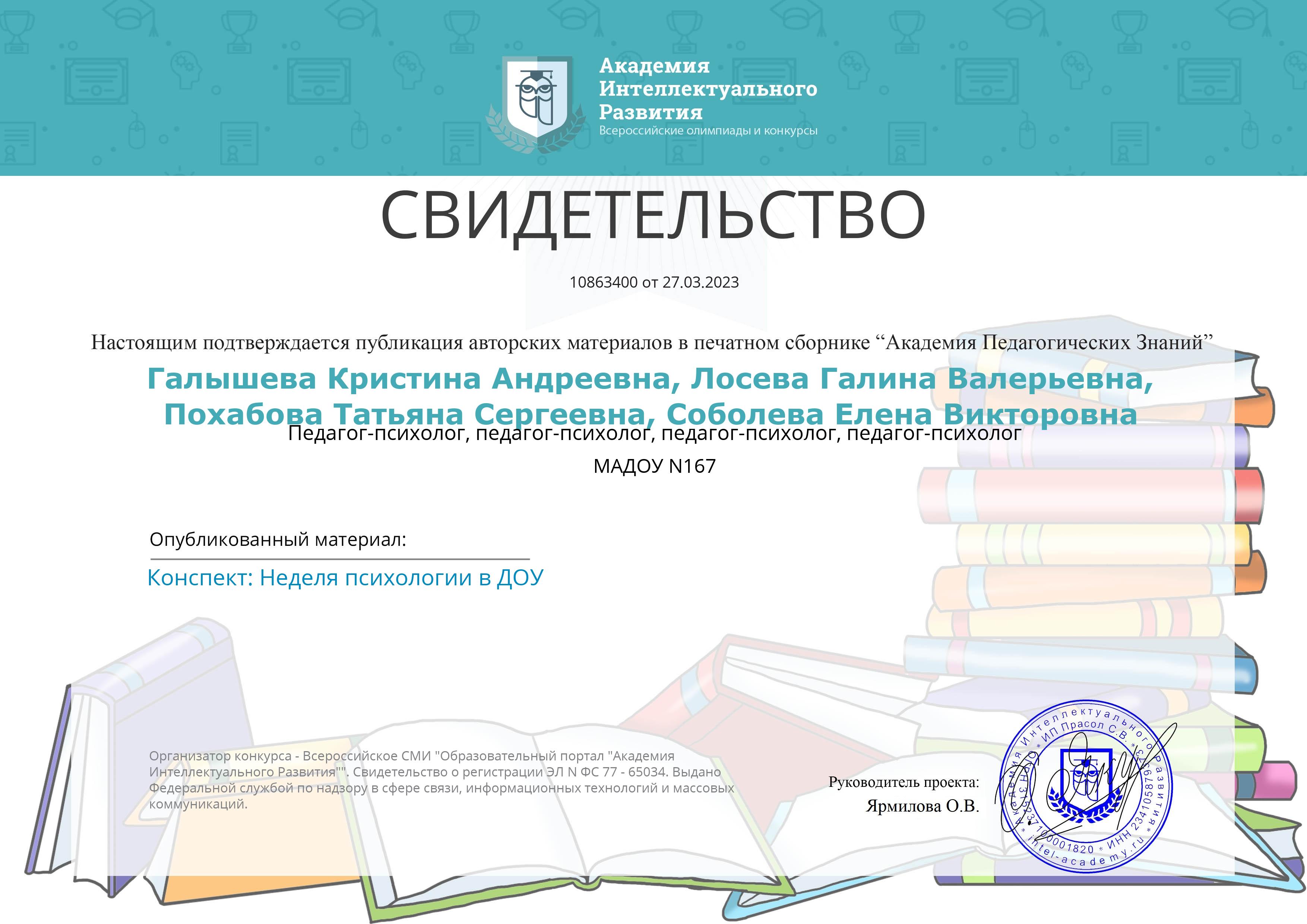 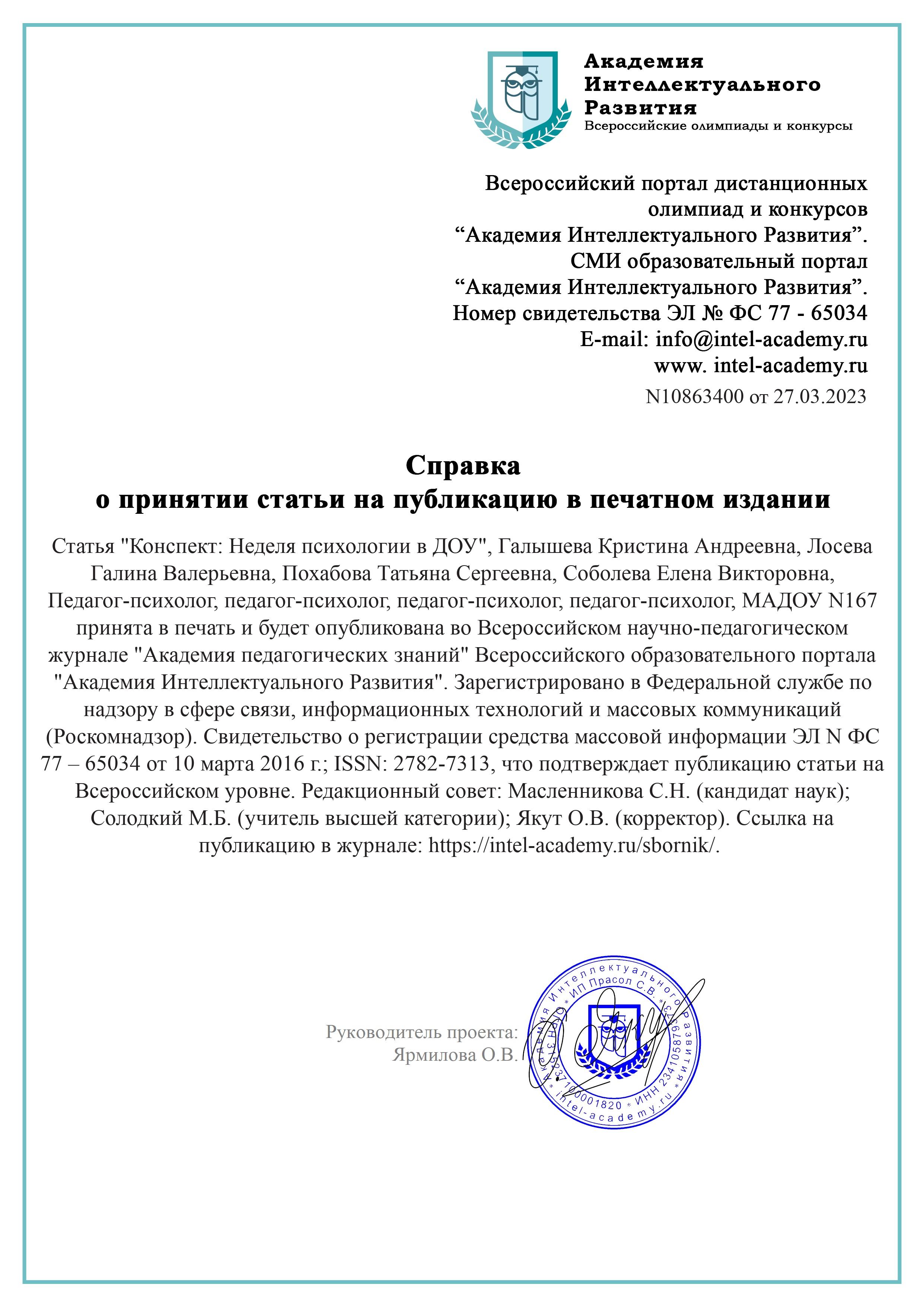 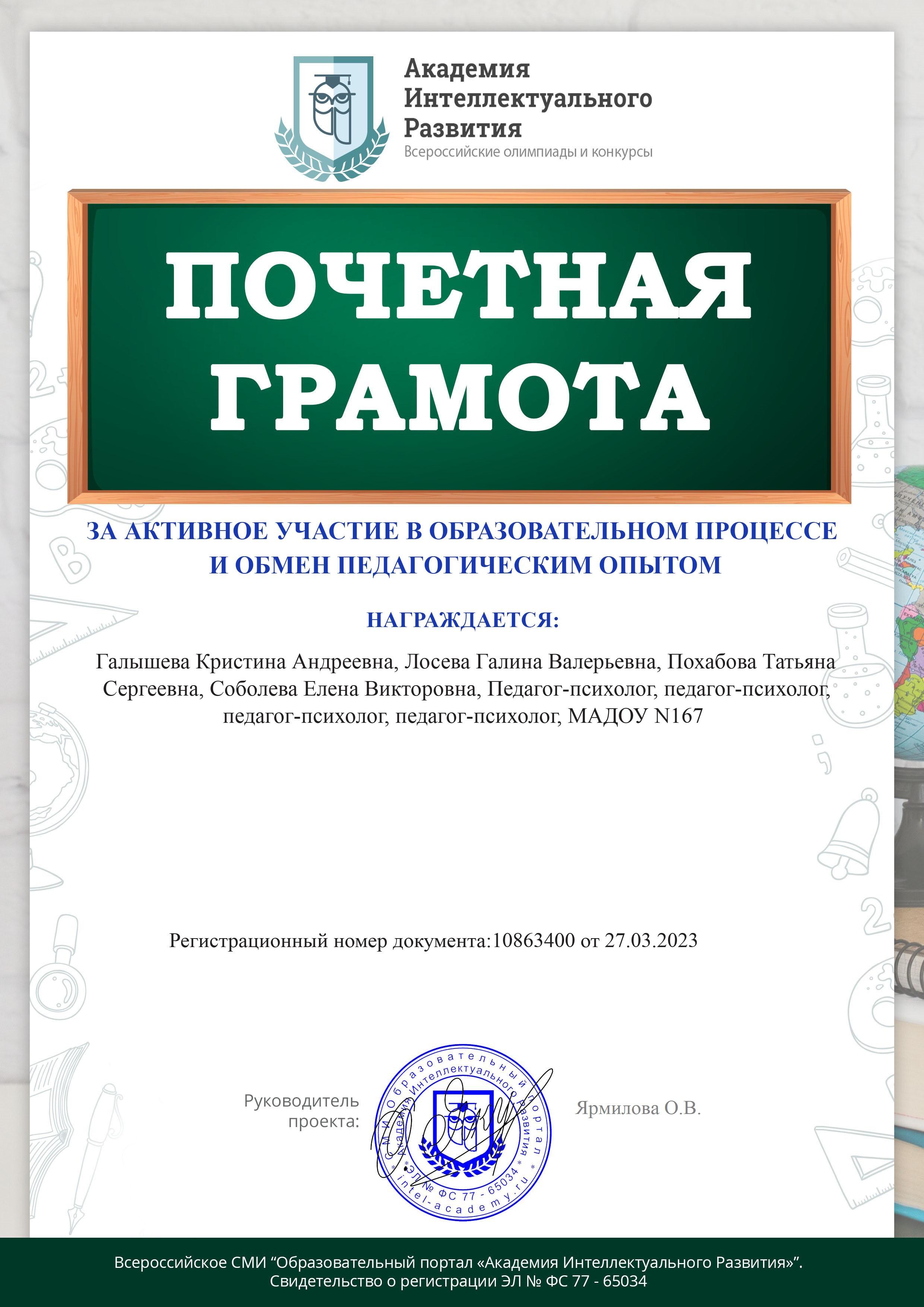 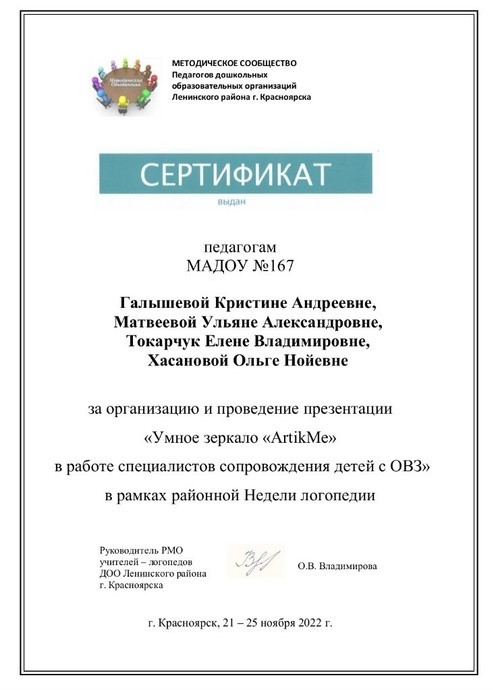 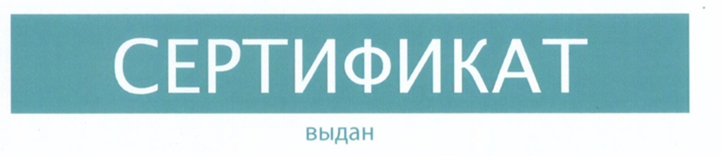 Педагогам МАДОУ №167 Матвеевой У.А., Токарчук Е.В.,                   Галышевой К.А., Хасановой О.Н.за подготовку и проведение  мероприятия «Технология использования книжных иллюстраций в работе с детьми»в рамках районного этапа Городского декадника специалистов сопровожденияг. Красноярск, декабрь 2021 г.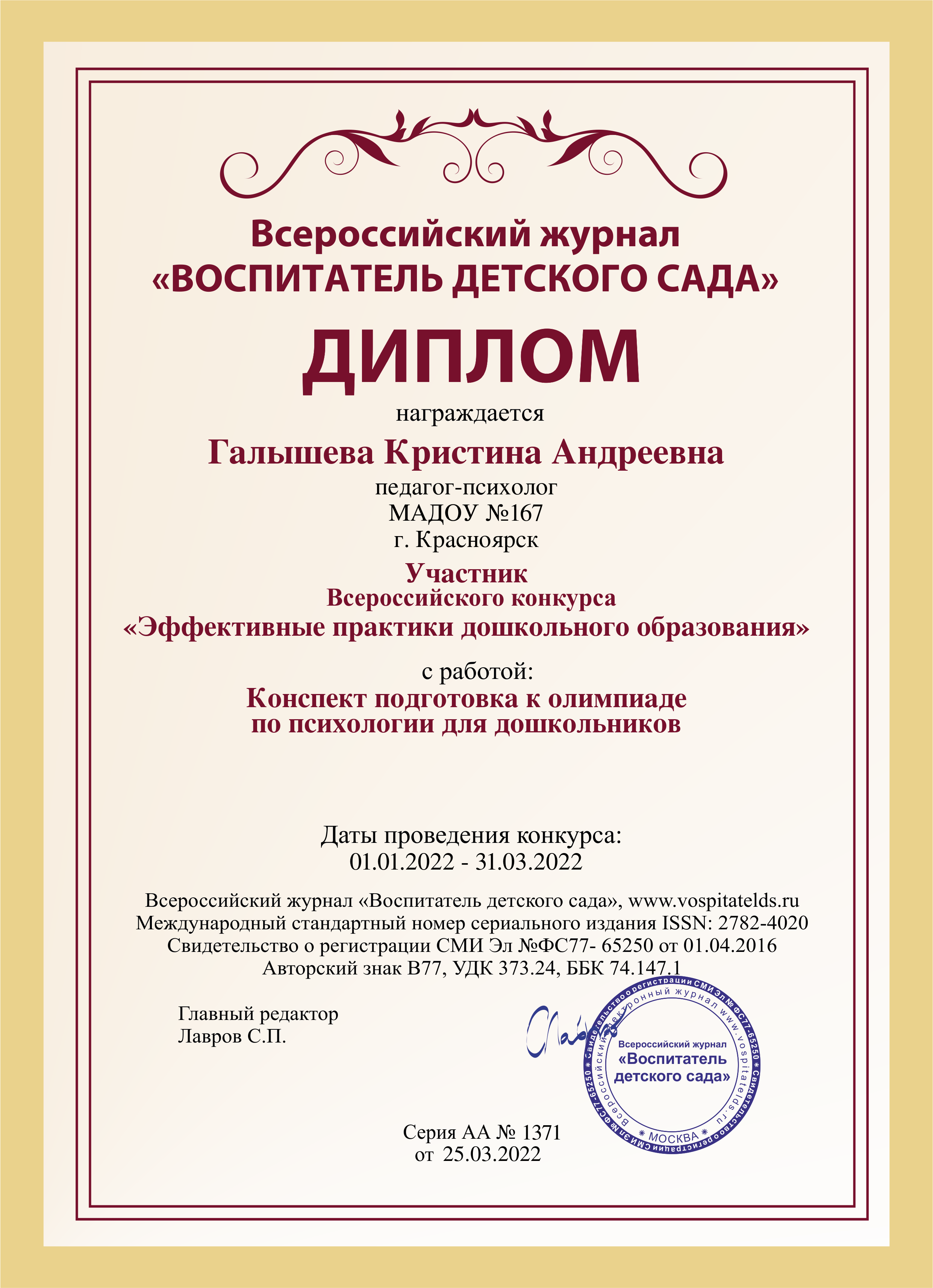 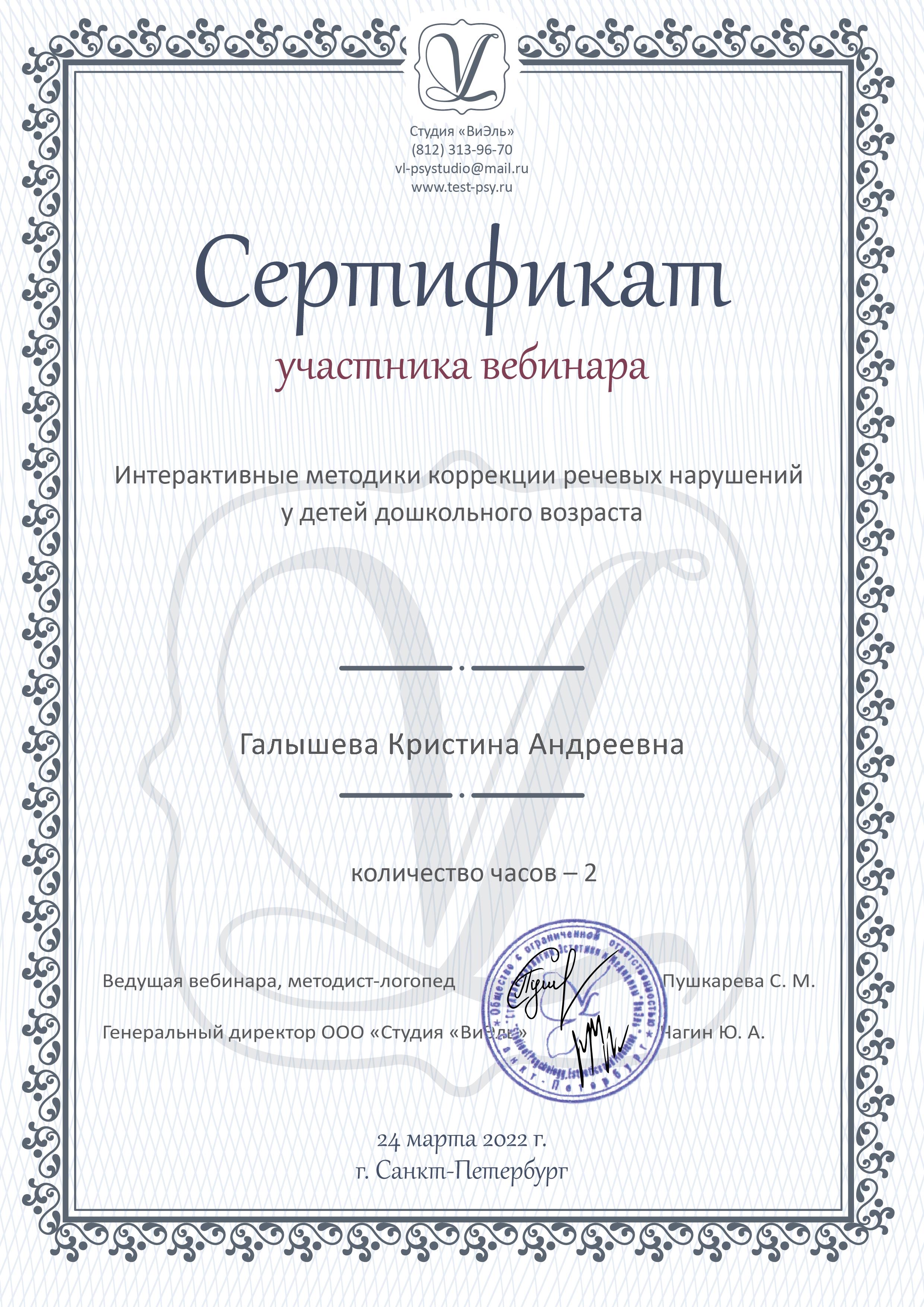 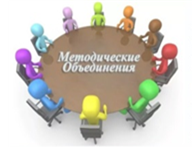 МЕТОДИЧЕСКОЕ СООБЩЕСТВОПедагогов дошкольных образовательных организацийЛенинского района г. КрасноярскаРуководитель РМОпо речевому направлению                      развития детей                                  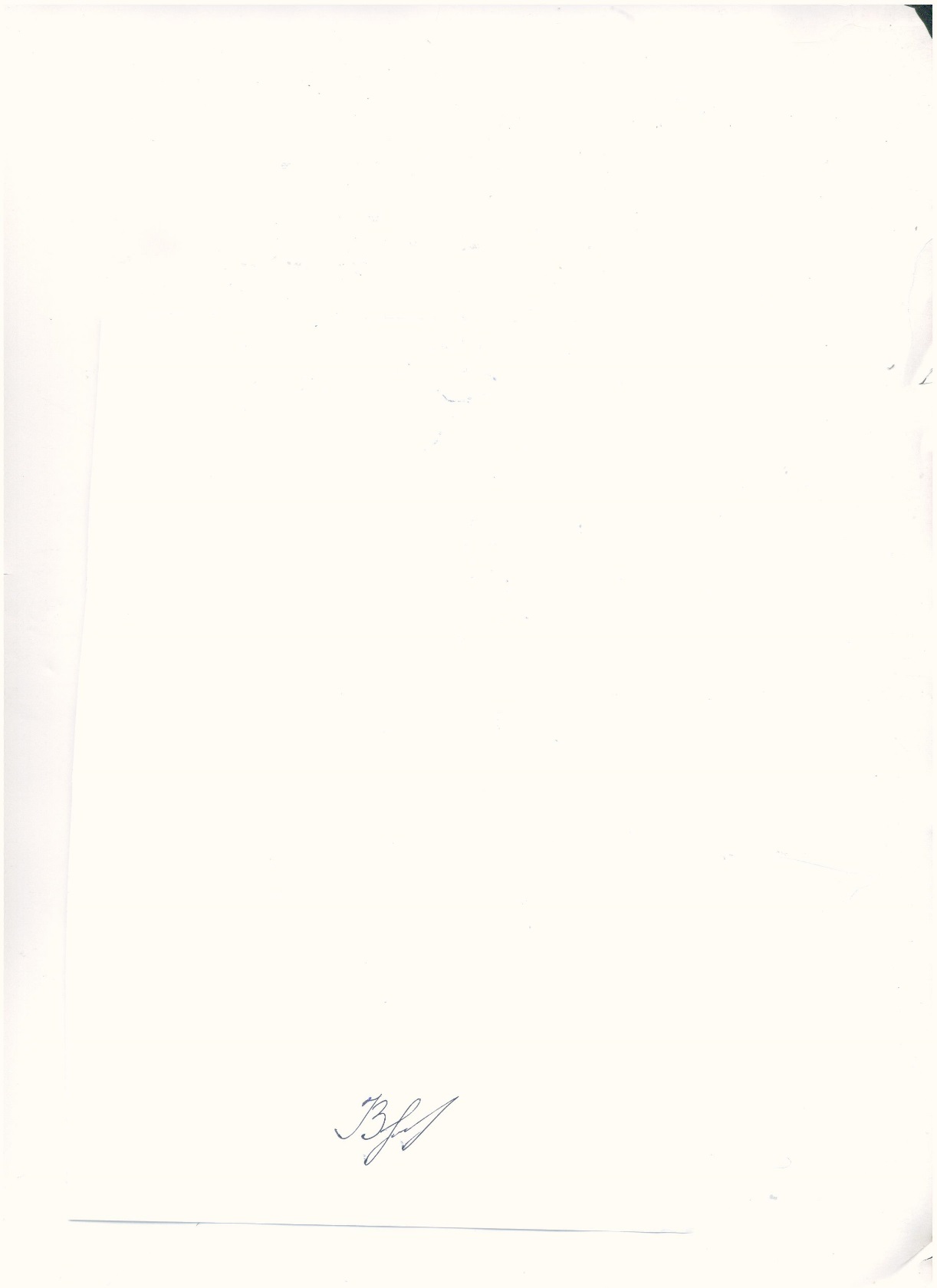 О.В. Владимирова